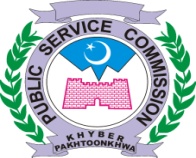 KHYBER PAKHTUNKHWA PUBLIC SERVICE COMMISSIONSUBJECT:   Postponement of interviews:		In continuation of Interview Programme for the month of September, 2021 issued vide PSC / DR / int / 09/ SEP-2021 dated 13.08.2021, Interviews for the posts of Associate Professor Psychiatry (Advt. No. 03/2021, Sr. 10) fixed on 10.09.2021 and Associate Professor Biochemistry (Advt. No. 03/2021, Sr. 22) fixed on 14.09.2021 are hereby postponed till further orders.					BY ORDER OF THE CHAIRMAN PSCNo. PSC / DR / int / 09/ SEP-2021-B							Dated:30.08.2021							                              	       Copy to the:-	DIRECTOR RECRUITMENTPS to Chairman PSCPS to Member-I, II, III, IV, V, VI, VII, VIII & IX PSCPs To Secretary PSCPs To Director ExamsPs To Sr. PsychologistPS TO DD-I, II, ADMN,  IT & Psychologist.A.D-I, II, III, IV, IT & (R&C)All Dealing Supdts.All Dealing AssistantsOffice Order File